Урок 16
Художник-прикладникПедагогические задачи: способствовать формированию представления о народном промысле; содействовать ознакомлению с дымковской игрушкой, с характером ее росписи, историей развития городецкого промысла и основными элементами росписи; создать условия для написания элементов городецкой росписи.Основное содержание темы, термины и понятия.Декоративно-прикладное искусство. Истоки декоративно-прикладного искусства и его роль в жизни человека. Азбука искусства. Чувство формы. Цвет в декоративном искусстве: цвет и краски. Цвет и форма в искусстве. Цвет и настроение. Освоение навыков работы гуашевыми красками. Форма. Написание элементов городецкой росписи. Изобразительное искусство – диалог художника и зрителя, особенности художественного творчества. История и культура русского народа, обычаи и традиции, особенности народного промысла Дымкова – цветовая палитра, орнамент, форма игрушки. Понятие «объем» в изобразительном творчестве при создании народной игрушки или игрушки по мотивам народных промыслов. Связь художественного изображения с поэзией, музыкой, народными поговорками, пословицами и загадками. Правила работы и обращения с художественными материалами. Композиция. Произведения народных художественных промыслов в России.  Элементы  цветочного  узора,  украшающего  изделия  мастеров из Городца. Понятие «палитра Городца». Связь узоров с формой предметов.Универсальные учебные действия (метапредметные):•  познавательные: общеучебные – осознанное и произвольное речевое высказывание в устной форме о декоративно-прикладном искусстве; владение практическими умениями в восприятии произведений пластических искусств и в живописном виде художественной деятельности (рисунок – дымковская игрушка); формулирование ответов на вопросы учителя; логические – анализ признаков дымковской игрушки, сравнение их с признаками пейзажа; на основе синтеза признаков жанра определение принадлежности жанра произведению изобразительного искусства; постановка и решение проблем – самостоятельное решение учебно-художественной задачи при передаче образа формы и цвета игрушки; формулирование проблемы (Как красота выражена в картине художника?);•  регулятивные: принимать и сохранять учебную задачу; осуществлять взаимоконтроль при выполнении заданий на карточках, при организации рабочего места, при составлении композиции, по соблюдению правил работы и использованию художественных материалов; оценивать правильность выполнения рисунка в жанре  на уровне ретроспективной оценки соответствия результатов требованиям учебной задачи и признакам жанра; дополнять;•  коммуникативные: уметь сотрудничать в диалоговых, групповых и коллективных учебных и художественных работах (умение договариваться, распределять работу, планировать общие способы работы, оценивать свой вклад в деятельность и ее общий результат, согласовывать усилия по решению учебной задачи, учитывать позиции своих партнеров по общению и деятельности), полно и точно выражать свои мысли о впечатлениях по результатам наблюдений, об отношении к рассматриваемым произведениям искусства.Личностные: стремятся к самоконтролю процесса выполнения творческого задания; эмоционально-ценностно относятся к искусству.Тип урока: комбинированный/решение учебной задачи.Образовательные ресурсы:Зрительный ряд: дымковские игрушки, изделия городецких мастеров. Мультимедийная презентация.Музыкальный ряд: запись русских народных песен.Сценарий урокаI. Организационный момент.Нас сегодня ждет дорога,И узнать нам надо много.Так возьмемся, ребята,Скорей за работу!II. Работа по теме урока.Учитель обращает внимание учеников на выставку изделий народных промыслов, показывает дымковские игрушки, знакомит с характером их росписи.– Дымково – слобода Вятки (теперь город Киров), где зародился и расцвел промысел глиняной  игрушки.– Дымковская игрушка отличается своеобразием формы, пластики, цветовым и орнаментальным строем.Гамма красок дымковской игрушки ограничивается следующими тонами: синий, оранжевый, желтый, зеленый, малиновый, коричневый, черный, красный.Геометрический орнамент строится из разнообразных круглых пятен, полос, клеток, кружков. Один и тот же узор никогда не повторяется.(Мультимедийная презентация, слайды 2–11.)Среди множества зверей и птиц поражает изысканным убранством индюк.– Хвост, крылья, гордо поднятая голова с красным гребнем – все ярко, празднично. В колорите росписи игрушки доминирует красный цвет. Красными кругами украшен великолепный хвост. Красная клетка, красные точки обрамляют пушистые, важно распластанные крылья. На гордо возвышающейся шее – небольшая голова птицы с красной короной гребня.Нарядность игрушке придает золотистое сияние листиков-ромбиков. Такое украшение присуще лишь дымковским игрушкам.– Народные промыслы – это гордость России. В народе говорили: «Что ни ремесло, то и промысел», «Не без ума, так и не без промысла». С некоторыми народными промыслами вы уже познакомились, побывав на выставке, которая работает сегодня у нас в классе. Какие изделия вам больше всего понравились?– Как они называются? (Дети подходят к выставке, показывают.)– Обратим внимание на городецкие изделия. (Мультимедийная презентация, слайды 12–14.)Городецкая роспись –Как ее нам не знать…Здесь такие узоры,Что ни в сказке сказать,Здесь такие сюжеты –Ни пером описать.Городецкая роспись –Как ее нам не знать.– Эти прекрасные вещи делают мастера Городца. Название промысла идет от названия города. Старинный русский город Городец Нижегородской области словно пришел из сказки. В нем живут замечательные мастера, которые создают красоту своими руками, поэтому этот город называется «городом мастеров». Порой кажется, что каждый его житель – художник и мастер. Современные художественные изделия с городецкой росписью изготавливаются на фабрике города Городца. Это детская мебель, игрушки, посуда, шкатулки, прялки. Многие народные мастера отражают в своих узорах красоту цветущих лугов и садов. Посмотрите, как много на этих изделиях цветов. Цветы пишут фантастические, каких в природе не встретишь, но это только на первый взгляд так кажется. Если присмотреться внимательнее, то можно узнать ромашки, ягоды, розы, купавки. Но главными элементами цветочной росписи являются розан и купавка (изображения на доске).– Рассмотрите внимательно эти два цветка.– Сравните их. Чем отличаются?– Центр розана совпадает с центром розетки лепестков. У купавки центр цветка смещен влево или вправо. Они выполняются насыщенными цветами – красным и синим – и их оттенками – розовым, голубым.– Пишут городецкие мастера как по цветному фону, так и по неокрашенному дереву. Особую выразительность городецкой росписи придает нарядная «оживка», выполненная белилами. Штрихи, линии, дужки украшают цветы и фигуры. Иногда так много и так густо наложена эта оживка, что хочется потрогать ее руками. Черным цветом тоже можно подчеркивать форму ягод, цветов, листочков. Очень выразительны цветы, у которых половина круга выделена черной оживкой, а половина – белой. Этот простой прием создает впечатление движения, вносит динамику в роспись. Глядя на эти изделия, представляешь, будто ты на ярмарке.– Давайте представим, что мы с вами попали на городецкую ярмарку. Каждую неделю, по субботам, в Городец съезжались крестьяне из окрестных деревень. Приезжали и купцы из разных городов. И как ни разнообразны были товары, выставленные на обозрение покупателей, они не могли затмить изделий местных мастеров – художественно оформленных игрушек, прялок, деревянной посуды из деревень, расположенных на берегах левого притока Волги реки Узолы. Редко кто уезжал с городецкого базара без игрушки или прялки – традиционного подарка невесте, без которого тогда не обходилась ни одна свадьба.– Сказочные, летящие, как птицы, кони, волшебные цветы и сцены из обычной жизни – все у городецких художников выглядит радостно и празднично.  Создавая  произведения,  мастер  подбирает  его  форму, продумывает  рисунок,  находит  сюжет  и  сразу  кисточкой  выполняет роспись.– Давайте и мы попробуем сразу кистью выполнить главные элементы цветочной росписи: розан и купавку.Учитель демонстрирует выполнение розана и купавки на доске, организует работу с динамическими таблицами. Ученики выполняют тренировочные упражнения по написанию элементов городецкой росписи.Этапы выполнения городецкой росписи:1) Мы делаем замалевок или цветовое пятно.2) После того как сделали замалевок, мы более темным цветом прорисовываем серединку и лепестки.3) Делаем дужки. Обратим внимание на то, что дужки изящные и выполняются кончиком кисти и нажимом всей кисти.4) Делаем оживку. Она наносится белой краской в виде точек разной величины, прямых и волнистых линий. Физкультминутка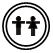 – На наши красивые цветки прилетели бабочки.БАБОЧКАУтром бабочка проснулась,Улыбнулась, потянулась.Раз – росой она умылась,Два – изящно покружилась,Три – нагнулась и присела,На четыре – улетела.III. Творческая работа учащихся.Постановка художественной задачи.– А теперь давайте поработаем, как городецкие мастера. Сегодня мы будет готовить товары для городецкой ярмарки. Это – праздничные тарелки. Постарайтесь расписать их, используя городецкие мотивы (розаны, купавки, листья).И мое пожелание каждому из вас:Ничего не бойтесь –Ты делаешь для всех.Я на вас надеюсьИ верю в ваш успех.Получится, как надоИ даже сверх того.Тарелочка здесь рядом,Давай начнем с нее!Свобода кистевой росписи сродни веселью на русских праздничных гуляньях, удали и душевной широте, что сближает городецкую роспись с русской народной песней. Я думаю, что эти песни будут помогать вашей работе. Звучат русские народные песни.IV. Итог урока. Рефлексия.Выставка работ учащихся.– На доске – выставка ваших работ. Я очень рада, что у вас получились такие красивые цветы, вы работали аккуратно. Посмотрите, как красиво, разнообразно и оригинально расположены розаны и купавки. А какая оживка! Прекрасные получились работы!– С каким замечательным народным промыслом вы познакомились?– А где расположен этот промысел?– Какие элементы цветочного узора Городца являются основными?– Поднимите, пожалуйста, руку, кто считает, что с заданием справился полностью?– Кто считает, что работу не успел завершить?– Кто бы хотел продолжить знакомство с другими народными промыслами?Молодцы! Спасибо за работу.